Методическая разработка «Неделя физики в общеобразовательной школе»Пояснительная запискаИзвестно, что в последние годы интерес к изучению таких предметов,  какфизика, химия, биология и другие падает. Это не только результат недостатков в работе школы и педагогов, но, в первую очередь, реалии современной жизни. В то же время нельзя забывать, что будущее наших воспитанников и всей страны зависит от развития науки и техники. А это накладывает на нас, учителей физики, определенные обязанности по подготовке фундамента, на котором и будет вестись формирование грамотных специалистов в различных областях.Один из способов повысить интерес учащихся — внеурочная работа, в частности предметные недели. При проведении данных мероприятий возникает ряд как организационных, так методических проблем: внесение изменений в расписание уроков; наличие необходимых физических приборов; заинтересовать самих учащихся к участию; да и сам учитель должен обладать соответствующим опытом работы и методическими наработками. Но с данными вопросами и многими-многими другими успешно можно справиться, применяя педагогическое мастерство и творчество, оптимизм, активное проявление своего личностного потенциала. Задача проведения недели физики — развитие интереса учащихся к предмету, а также профессиональная ориентация школьников. Эта неделя, как и другие предметные недели, проводится каждый год. В начале учебного года составляется план проведения предметных недель, определяются сроки.  Особенность предметной недели состоит в том, что в ее подготовке принимают участие учащиеся всех классов школы. За неделю до начала предметной недели вывешивается план, объявляются конкурсы, в которых учащиеся могут принять участие. Мероприятия, которые проходят в дни недели физики, необходимо делать максимально яркими, запоминающимися, они должны пропагандировать физические знания среди учащихся и выявлять наиболее способных ребят. Цели:1. Активизация познавательной активности учащихся через игровые формы внеклассной работы, развитие творческих способностей учащихся2. Развитие навыков общения, умения работать в команде3. Формирование у учащихся представлений о роли науки в жизни общества4. Повторение учебного материала по разным предметам под новым углом зрения5. Расширение кругозора в результате организованного общения.Задачи 1. Сделать школьную жизнь интересной, насыщенной, запоминающейся.2. Предоставить возможность учащимся попробовать себя в роли учителя.Человеческие ресурсы:1. Учителя физики и классные руководители.		2. Учащиеся школы с 1 по 11 классыВременной ресурс: одна учебная неделяПлан проведения недели физикиПутешествие «Здравствуй, физика» (5-6 класс)Цели мероприятия:создать представление о первичных понятиях в физике (тело, вещество, явление), определить круг изучаемых явлений;пояснить связь физики с другими науками и техникой;ознакомить учащихся с методами исследования физических явлений;пробудить у детей интерес к изучению физики развить любознательность. На доске, плакатах высказывания ученых, поэтовЦарство науки не знает пределаВсюду следы её вечных побед,Разума слово и дело,Сила и свет.Русский поэт XIX века, Яков Петрович ПолонскийДля того чтобы усовершенствовать ум,Надо больше размышлять, чем заучивать.Французский  философ  Гельвеций В мероприятии участвуют учащиеся 5-6 классов. Ведущие – учащиеся 9-11 классов.Путешествие сопровождается мультимедийной презентацией (на диске).Ход мероприятия:Ведущий 1:  Науку все глубже постигнуть стремись, познанием вечною жаждой томисьЛишь первых познаний блеснет тебе свет,Узнаешь, предела для знания нет Фирдоуси (персидско-таджикский поэт 940–1030 г.г.)Ведущий 2:Дорогие ребята, сегодня мы познакомим вас с удивительным миром физики. Это предмет, который вы начнете изучить в более старших классах.Появляются 2 девочки (знайки)Ведущий 1: Ох, какая скука физика – наука!Ведущий 2: Кто-то яблоню трясет, вот сорвался  с ветки плод – Вкусное творение! Сила тяготения.Ведущий 1: Хорошо, что был Ньютон, что открыл закон нам онЯблоко о нем узнало, с ветки в тот же миг упало.Ведущий 2: До Ньютона как на грех подало то вниз, то вверх.Ведущий 1:  За тобой погнался пес, еле ноги ты унес Это без сомнения, было ускорение!Ведущий 2: Пес про сей закон не знал, потому и не догнал.Ведущий 1:  Не поднять с земли бревно, уф тяжёлое оно.Видно, что-то тут не так, надо применить рычаг!А не знал бы про рычаг, день пыхтел бы, как дурак.Ведущий 1: Сегодня мы с вами ребята лишь краешком прикоснемся к этой  удивительной науке.Ведущий 2: Итак, встречайте «Физика»!Выходит «Физика» (слайд 1)Физика: Здравствуйте дорогие ребята, уважаемые гости! Очень рада видеть вас в этом зале! Слово «физика» произошло от греческого слова «phуsis»Так ее назвал древнегреческий ученый Аристотель.Что значит природа.Физика – это наука о природе,Она изучает простейшие  и вместе с тем сложнейшие свойства окружающего нас мира.С открытиями этой науки связаны самые важные достижения других естественных наук - химии, астрономии, географии, биологии, археологии, геологии.Современный уровень развития техники достигнут именно благодаря физике.Можно сказать, что классическая физика «стоит на трех китах» - трех разделах: (показывает на схему на экране и говорит, перечисляя разделы) (слайд 2)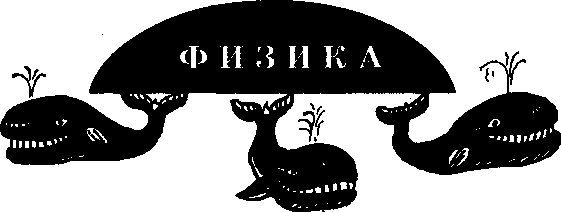 Итак, Механика! (слайд 3)Ведущий 1:  Механика! Хвалу тебе пою.Ты в корне изменила жизнь мою,Ведущий 2:  Механика! Ты мой навек кумир!Конспекты все зачитаны до дыр,Ведущий 1:  Все рычаги я знаю наизусть.	Подвесы все, пружины и катки…	Поставлю лучше сразу многоточие,Ведущий 2:  Ведь все перечислять не хватит строк, А физика теперь любимый мой урок.Ведущий 1:  Движенье повсюду, движенье везде.И в воздухе птица, и рыба в воде.Ведущий 2:  И в жизни нигде без движения нетИ солнце летит в хороводе планет.Ведущий 1:  Вот листья по воздуху долго кружат,А падает камень быстрее стократ.Ведущий 2:  Быстрее ль то падает, что тяжелей?И это проверить решил. . . Галилей. (слайд 4)Физика: (слайд 5)О сколько нам открытий чудных, готовит просвещенье дух И опыт сын ошибок трудных,И гений парадоксов другА.С.Пушкин Сейчас наши фокусники продемонстрируют опыты, связанные с Механикой, а вы ребята попробуйте их объяснить. Кто это сделает правильно, тот получит волшебный жетон. За демонстрационный стол проходят 2 учащихся, которые демонстрируют и поясняют опыты по теме «Механика» (слайды 6, 7)1) Падение тел в воздухе (два листка одинаковых по массе, но разных по форме).2) Инерция (стакан с водой, монетка и открытка).3) Плавание тел (картофелина в обыкновенной и соленой воде).4) Плавание тел (свеча и стакан с водой).Ведущий 1:  Спасибо нашим ученым – старшеклассникам за такие интересные фокусы, которые в физике называют опытами.Ведущий 2:  Сегодня в роли фокусников для вас были (имена. . . . . ) Давайте ребята им поаплодируем.Звучат аплодисменты.Ведущий 1:  А сейчас – встречаем наших веселых загадочников! Аплодисменты! Появляются загадочникиВедущий 1:  Привет, ребятишки!Ведущий 2:  Девчонки и мальчишки!Ведущий 1:  Хорошо ли поживаете?Ведущий 2:  Пятерки получаете ли?Ведущий 1:  Вот сейчас мы вас проверим!Ведущий 2:  Ваши знания оценим!Ведущий 1:  Мы вам загадки.Ведущий 2:  А вы нам отгадки.Ведущий 1:  Так что кто знает ответ –поднимает руку и в случае правильного ответа получает жетон.Ведущий 2:  В конце нашего представления по количеству жетонов мы определим победителя – лучшего физика 5-6 классов.Ведущий 1:  По морю идет, идет, а до берега дойдет – тут и пропадет.(Волна)Ведущий 2:  На всякий зов дает ответ, а ни души, ни тела нет.(Эхо)Ведущий 1:  Что с земли не поднимешь? (Тень)Ведущий 2:  В круглом домике, в окошке ходят сестры по дорожке,Не торопится меньшая, но зато спешит старшая.(Стрелки часов)Ведущий 1:  Кружится – жужжит, а падает – молчит.(Юла)Ведущий 2:  День и ночь кричит, а голос не устает.(Водопад)Ведущий 1:  Две сестры качались, правды добивались,А когда добились, то остановились.(Весы)Ведущий 2:  Молодцы! Хорошо загадки отгадываете!Ведущий 1:  А мы с вами еще не прощаемся, но на время покидаемВедущий 1:  У нас загадки закончились, пойдем еще приготовим. Физика:  Чтобы физику понятьНадо много наблюдать Ставить опыты простыеЗрить явления любыеА осмыслишь суть - вот онТвой физический закон.Многие законы были открыты великими учеными в необычных ситуациях. Пример тому - открытие закона Архимеда.Сценка Закон АрхимедаЖил в Сиракузах мудрец Архимед,Был другом царя Гиерона.Какой для царя самыйВажный предмет?Вы все догадались - корона!Захотелось ГиеронуСделать новую корону.Золота отмерил строго.Взял немало и немного.Сколько нужно, в самый раз.Ювелиру дал заказ.Через месяц ГиеронуЮвелир принес корону.Взял корону Гиерон,Оглядел со всех сторон.Чистым золотом сверкает…Но ведь всякое бывает,И добавить сереброМожно к золоту хитро,А того и хуже – медь(Если совесть не иметь)…И царю узнать охота:Честно ль сделана работа?Не желал терпеть урон Гиерон.И позвал он Архимеда…Началась у них беседа.Гиерон:   Вот корона, Архимед.Золотая или нет?Архимед: Чистым золотом сверкает…Гиерон: Но, ты знаешь, все бывает!И добавить сереброМожно к золоту хитро.А того и хуже – медь,Если совесть не иметь.Сомневаться стал я что-то.Честно ль сделана работа?Можно ль это, ты скажи,Определить?Но корону не царапать, не пилить…И задумался ученый:Что известно? Вес короны.Ну а как найти ОБЪЕМ?Думал ночью, думал днем.И однажды, в ванне моясь,Погрузился он по пояс.На пол вылилась вода –Догадался он тогда,Как найти ОБЪЕМ короны,И помчался к Гиерону, Не обут и не одет…А народ кричал вослед:Что случилось, Архимед?Может быть, землетрясеньеИли в городе пожар?Всполошился весь базар!Закрывали лавки даже.Шум и крики, и смятенье!Он промчался мимо стражи.Архимед: Эврика! Нашел решенье! – Во дворец примчался он.Я придумал, Гиерон!(Во дворце.) Архимед: Эврика! Раскрыл секрет!Гиерон: Ты оденься, Архимед!Вот сандалии, хитон.А расскажешь все потом!Архимед: Пусть весы сюда несутИ с водой большой сосуд…Все доставить Гиерону!(Слуги все приносят)На весы кладем корону,И теперь такой же ровноИщем слиток золотой…(Находят кусок золота, по весу ровный короне)Гиерон. Все понятно!Архимед:   Нет, постой!Мы теперь корону нашуОтпускаем в эту чашу.Гиерон! Смотри сюда –В чаше поднялась вода!Ставлю черточку по краю. Гиерон:  А корону?Архимед: Вынимаю.В воду золото опустим.Гиерон:  В воду – золото? Допустим…Архимед:  Поднялась опять вода, Метку ставлю я.Гиерон:  Куда?Архимед:  Ну, конечно же, по краю.Гиерон:    Ничего не понимаю…Лишь две черточки я вижу.Эта – выше, эта – ниже.Но какой же вывод главный?Архимед: Равный вес.Объем не равный!Понимаешь, Гиерон,Я сейчас открыл закон.Тот закон совсем простой.Тело вытеснит…Гиерон:   Постой!Говоришь, объем не равный?Мастер мой – мошенник явный! За фальшивую коронуОн ответит по закону!А ты за разгадкуПолучишь дары!На этом прервалась беседа…Немало воды утекло с той поры,Но помнят закон Архимеда!Физика:	Про теплоту начнем рассказ	Все вспомним, обобщим сейчас (слайд 8)Появляются ведущиеВедущий 1:  Энергия! Работа до кипения!Чтоб лени наблюдалось испарение!Ведущий 2:  Мозги не доведем мы до плавленияИх тренируем до изнеможения!Ведущий 1:  В учении проявим мы старание,Идей научных видя обаяние!Ведущий 2:  Задачу мы любую одолеем,И другу подсобить всегда сумеем!Ведущий 1:  Историю науки изучаемИ Ломоносова великим почитаем!Ведущий 2:  И проявляем мы себя в труде,Как двигатель с высоким КПДВедущий 1:  Но как же жизнь бывает непростаСтой долей, что зовется: «теплота».За демонстративный стол проходят 2 учащихся, которые демонстрируют и поясняют опыты по теме «Термодинамика» (слайд 9)  Примораживание кастрюли к столику.Давление (яйцо и бутылка).  Давление (достать монетку сухой из воды).Почему гаснет бумага, если бутылку в которой она находится закрыть рукой?Ведущий 1:  Дорогие ребята, наши фокусники (имена. . . .) очень старались при демонстрации опытов. Они хотели, чтобы вам было интересно.Ведущий 2:  Поэтому давайте поблагодарим их аплодисментами.Звучат аплодисменты. И в это время появляются загадочники.Ведущий 1:  А теперь мы опять будем вам загадывать загадки.Ведущий 2:  А вы отгадывать!Ведущий 1:  А как только отгадал - за жетоном прибежал Ведущий 2:  Вокруг носа вьется, в руки не дается(Запах)Ведущий 1:  Летит-молчит, лежит - молчит, когда умрет, тогда заревет.(Снег)Ведущий 2:  Внутри горит, кругом бурлит, вода кипит, пить чай велит,вверх пар валит.( Самовар)Ведущий 1:  Вечером наземь слетает, ночь на земле пребывает, утром опять улетает.(Роса)Ведущий 2:  Всем поведает хоть и без языка, когда будет ясно, а когда - облака. (Барометр)Ведущий 1:  В печь положить - вымокнет, в воду положить – высохнет.(Свеча)Ведущий 2:  Без рук, без ног не мал клочок, к верху ползет.(Пар)Ведущий 1:  Ну-ка, в горсть ее схвати – не удержится в горсти(Вода)Ведущий 2:  Крупно, дробно зачастил, всю землю напоил(Дождь)Ведущий 1:  Чистит и ясен, как алмаз, дорог не бывает,Он от матери рожден, сам ее рождает. ( Лед) Ведущий 2:  Ой, а у меня жетоны закончились!Ведущий 1:  Ну так пойдем еще наберем, а ребята еще уму разума наберутся.Физика: А теперь поиграем! Нужно составить новое слово, если к имеющемуся слову добавить (или отнять) букву (слайд 10). Например: Топка + и=ОптикаРяд + о =  ядроАлмаз + п =Динар + а =Марк + е =Изба + с =Катер + г =Статор + е =Горн + а =Алиса – а =Астра + с =Кузов – о =Метро + е =Томат – т =Блок + а =Балкон – н =Табор + а =Нуклон – н =Лапа + м =Ну а теперь отгадайте, про какое явление идет речь1. Это мы не видим, но он греет. Этого нет в человеке, но есть в некоторых животных и растениях.2. Если с ним неправильно обращаться, то он может убить.3. Если он проходит в каком – либо приборе, то становится электрическим. (Электрический ток)Появляются ведущие(слайд 11)Ведущий 1:  Электричество кругом полон им завод и домВезде заряды: там и тут, в любом атоме живут.Ведущий 2:  А если вдруг они бегут, то тут же токи создаютНам токи очень помогают, жизнь кардинально облегчают.Ведущий 1:  Удивительно оно на благо нам обращено,Всех проводов «величество» зовется «электричество»За демонстративный стол проходят 2 учащихся, которые демонстрируют и поясняют опыты по теме «Электричество» (слайд 12).1) Наэлектризованные шарики.2) Отклонение струйки воды эбонитовой палочкой.3) Взаимодействие заряженных тел (эбонитовой и плексигласовая палочки).4) Опыт с султанчиками.5) Электрометр. 6) Человек – проводник электричества.Ведущий 1:  Ох и умные у нас старшеклассники.Ведущий 2:   Сразу видно, что на пятерки учатся.Появляются загадочникиВедущий 1:  А вот и мы! А вот и мы!Ведущий 2:  Приготовили загадки, и жетоны припасли!Ведущий 1:  Ну, а также постарались и дипломы принесли.Ведущий 2:  Ставьте ушки на макушки, слушайте внимательно.Ведущий 1:  Загадаем вам загадки очень занимательно.Ведущий 2:  Летит огневая стрелка, никто ее не поймает: ни царь, ни царица, ни красная девица.(Молния)Ведущий 1:  Сверкнет, мигнет, кого - то позовет.(Гроза)Ведущий 2:  Привела я солнце за свое оконце, к потолку повесила, стало дома весело.(Электрическая лампа)Ведущий 1:  Без крыльев, без тела за тысячу верст прилетела.(Радиоволна)Ведущий 2:  К дальним селам, городамКто идет по проводам? Светлое величествоЭто …(Электричество)Ведущий 1:  День и ночь стоит на крыше этот чудо - постовойВсе увидит, все услышит, всем поделится со мной.(Антенна)Ведущий 2:  Видать глазами, да не взять руками.(Тень)Ведущий 1:  Всем поведает, хоть и без языка,Когда будет ясно, а когда – облака(Барометр)Ведущий 2:  А сейчас ребята мы предлагаем вам принять участие в блицтурнире.Ведущий 1:  И вы увидите, что физику можно изучать с улыбкой.Ведущий 2: А сейчас приготовьтесь, блицтурнир проводит сама физика.Появляется физика.Загадочники отдают им жетоны.Физика:Что в физике и химии на втором и четвертом местах? …(буква «И»)Бумажный летательный аппарат  …(Змей)Ближайшая звезда… (Солнце)Что идет не двигаясь с места (Время)Что легче, пуд ваты или пуд железа? (Равны)Его задача просто вертеться (Волчок)Что есть и у фотоаппарата и у автомата? (Затвор)Кому на кухне постоянно отворачивают «голову»? (Кран)Какие «посудины» можно найти в скелете (Таз, чашечка)Что можно приготовить, но нельзя съесть. (Уроки) Ученый Альберт (Эйнштейн)Что такое млечный путь? (Галактика)Как называется воздушная оболочка земли? (Атмосфера)Прибор для получения капель жидкости? (Пипетка)Самый экологический вид транспорт? (Велосипед)Что становится больше, если его поставить вверх ногами?  (число 6)Как может брошенное яйцо пролететь на  и не разбиться?(нужно бросить яйцо дальше, чем на , и тогда первые  оно пролетит целым)Ведущий 1:  Я еще не устал удивлятьсяЧудесам, что есть на земле,Телевизору, голосу рации,Вентилятору на столе.Ведущий 2:  Самолеты летят сквозь тучи,Мчатся по морю корабли.Как до этих вещей могучихДомечтаться люди смогли?Ведущий 1:  Как придумать могли такое,Что пластинка песню поет,Что на кнопку нажмешь рукою,И средь ночи день настает?Ведущий 2:  Ток по проволоке струится,Спутник мчится по небесам,Человеку стоит дивитьсяЧеловеческим чудесам…Ведущий 1: Кино, радио, телевидение, телеграф, телефон - без них невозможна.Ведущий 2:  Но каждое чудо современной техники имеет длинную историю. Природа просто так не раскрывает свои тайны. Приблизиться к ним нам помогает физика!Выходят знайкиВедущий 1:  А сейчас мы посмотрим как хорошо вы знаете технику.               Ведущий 2:Узнаете ли вы в этих загадках вещи с которыми часто встречаетесь.Ведущий 1:  В полотняной странеПо реке ПростынеПлывет пароходТо назад, то вперед.  (Утюг) Ведущий 2: Я в Москве, он в Ленинграде. В разных комнатах сидимДалеко, а будто рядом,Разговариваем с ним.  (Телефон)Ведущий 1: Два соседних колеса, собирают голоса.Друг от друга тянут сами поясочки с голосами.  (Магнитофон)Ведущий 2:  Ежедневно в семь утраЯ трещу: «Вставать пора!»   (Будильник) Ведущий 1:  Музыкант, певец, рассказчик,А всего – труба да ящик.  (Граммофон)Ведущий 2:  В нашей комнате одно Есть волшебное окно. В нем летают чудо- птицы, Бродят волки и лисицы, Знойным летом снег идет,А зимою сад цветет.В том окне чудес полно.Что же это за окно?  (Телевизор)Ведущий 1:  Я вдыхаю много пыли,Чтобы вы здоровы были. ( Пылесос)Ведущий 2:  В белом сундучищеМы храним на полках пищу.На дворе стоит жарища,В сундучище - холодище.   (Холодильник)Физика: (показывает на экран)«Найди лишнее» (слайд 13).Физические величиныСкорость, длина, вес, газ, давление, мощность.Физические приборы.Термометр, спидометр, линейка, весы, сила, барометр.Физические явления.Молния, движение, формула, нагревание, радуга, плавление.Подсчет жетонов. Награждение.Ведущий 1:  Ученые великие, открыв законы новые,Чтоб не пропасть им создали науку для людей.Ведущий 2: Нашли названье – физика и до сих пор живет она, как целое собрание открытий и идей.Ведущий 1: Спасибо Архимеду, Копернику, Амперу, Ньютону Ломоносову,  да всех не перечесть.Ведущий 2:  За то, что объяснили нам многие явления, Большая благодарность им, почет, любовь и честь!Ведущий 1:  Как много интересного мы на уроках физикиУзнали от учителя, и выучить смогли.Ведущий 2:  Про силы тяготения, диффузию, конвекцию,А сколько интересного узнаем впереди! Физика:Почему вскипает чайник?Нагревается утюг?А бутылка на морозе Ночью лопается вдруг?Чтобы это все понять И пятерки получатьНадо физику любить на уроки все ходить Вас там встретят и приветятНаши учителя физики …………………Заключительное слово учителя (можно зачитать высказывания великих ученых, которые располагаются в кабинете и говорят о большом значении учения в жизни человека)Учитель:Законы физики - это законы мира, в котором мы живем. Они сопровождают нас на каждом шагу.И человек познает их с самого рождения, обнаруживая закономерности окружающего его мира, может быть, поэтому физика - самая древняя из всех наук о природе.Кем бы вы не стали в будущем, вам понадобятся элементарные знания этой науки, ведь для того, чтобы жить в согласии с окружающим тебя миром, надо знать его законы.Скоро мы начнем вместе  изучать эту удивительную, такую привычную и неожиданную, простую и необыкновенно глубокую науку – физику.Успехов вам на этом пути!Любят физики предмет,Интересней его нет.Ведь в основе мирозданьяВсе физические знанья! (слайд 14).ДатаМероприятие (содержание)Классы Место, учительпонедельник1. Открытие недели физики. 7-11 классыКабинет физикивторник1.  Конкурс   газет      по   общей тематике.2.	Занимательные опыты7-11 классы5 и 6 классыФойе школыКабинет физикисреда1.Час открытых дверей в кабинете «Путешествие «Здравствуй, физика»».5 -6 классыКабинет физикичетверг1.	Час отгадывания ребусов и кроссвордов по физике. 2. Защита презентаций, посвященных великим деятелям в области физики. 7-11 классы7 – 9 классыКабинет физикиКабинет физикипятница1.	Ребусы, викторины для 7-9 классов.2. Защита презентаций на тему «Гармония природы и физики»10 – 11 классыКабинет физикисуббота1. Физические игры.2. Подведение     итогов недели.7 – 8 классы7-11 классы. Кабинет физикиАктовый зал